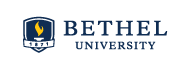 How to Read the Transfer Evaluation System (TES)Trouble Finding the Course:If the course is not listed, the course has not been evaluated by our faculty yet. Please fill out the online petition form: https://www.bethel.edu/undergrad/admissions/explore/undergrad-course-petitionIf the school is not listed, you can fill out the above petition form or e-mail a copy of your unofficial transcript to cas-registrar@bethel.edu Understanding Transfer Equivalencies:If a credit range is listed or there is a credit discrepancy between the transfer course and the equivalent Bethel course, the course will always transfer in as the same number of credits for which it was taken.Each row is one equivalency:End Dates on Transfer Equivalencies:If you are looking for a Bethel course that is no longer offered:Find the name of the transfer school/universityClick on school name or “SEARCH” in that rowSelect “SHOW ALL SEARCH OPTIONS”Change “Effective Date” option to “SHOW ALL”Type the Bethel course number into the boxClick the button next to “home course”Select “SEARCH”For more information:Go to: https://www.bethel.edu/registrar/transfer-credits/transfer-evaluation-systemE-mail: cas-registrar@bethel.eduTo find a course from a different schoolTo find a Bethel general education requirementTo find a Bethel major or minor requirementFind the name of the transfer school/universityClick on school name or “SEARCH” in that rowType the other school’s course code into the boxSelect “SEARCH”Click on   to add the desired course to “my list”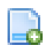 Add additional coursesPrint or email “my list”Find the name of the transfer school/universityClick on “GUIDES” in the row of the transfer schoolSelect the > next to the desired general education categoryClick on “VIEW”Click on  to add the desired course to “my list”Print or email “my list”Find the name of the transfer school/universityClick on school name or “SEARCH” in that rowType the Bethel course number into the boxClick the button next to “home course”Select “SEARCH”Click on  to add the desired course to “my list”Print or email “my list”one course will transfer in as two courses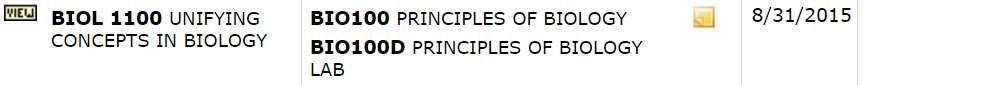 two courses are required to be equivalent to one Bethel course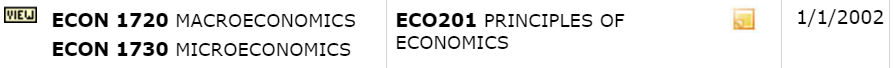 two transfer courses will transfer in as two Bethel courses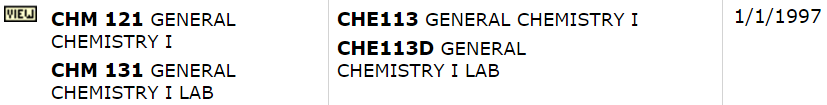 this course can transfer in as one or the other Bethel equivalency, not both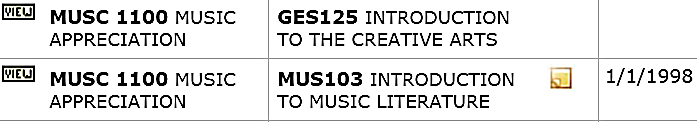 Bethel Course Number Changes:(only the current Bethel course equivalency will show in the default view)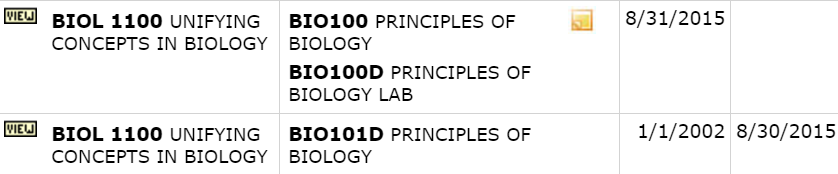 Change in Bethel’s Gen Ed Curriculum:Students starting at Bethel before Fall 2017Students starting at Bethel in Fall 2017 or after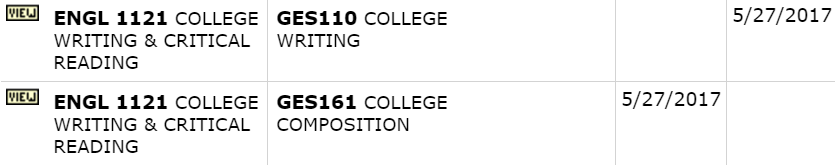 Change in Bethel’s Gen Ed Curriculum:Students starting at Bethel before Fall 2017Students starting at Bethel in Fall 2017 or after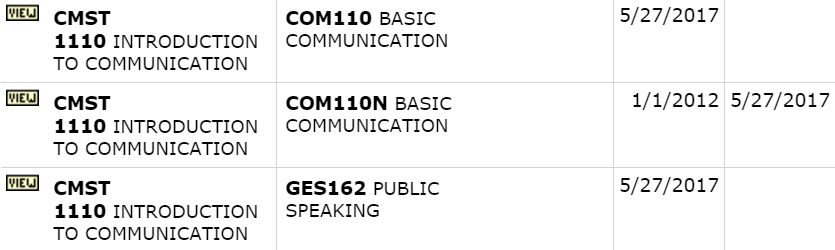 Change in Bethel’s Gen Ed Curriculum:Students starting at Bethel in Fall 2019 or after Students starting at Bethel before Fall 2019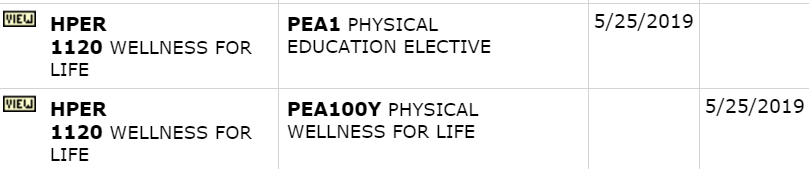 Change in Bethel’s Gen Ed Curriculum:Students starting at Bethel in Fall 2019 or after Students starting at Bethel before Fall 2019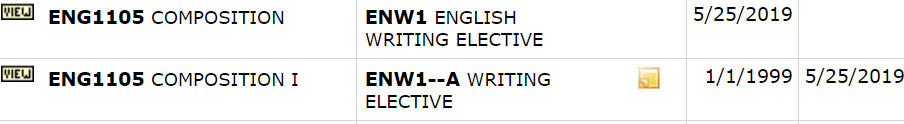 